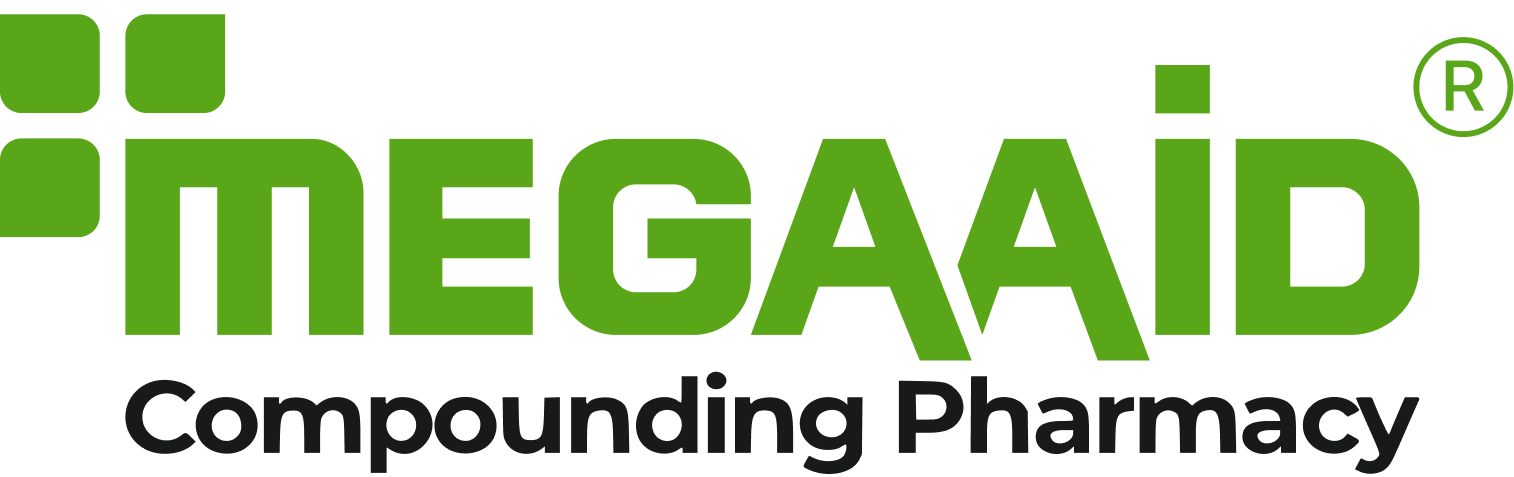 DENIAL FORM I confirm that I have read and fully understand THE HIPAA Notice of Privacy Practices.I fully understand that if I refuse consent for Mega Aid Pharmacy employees and staff to access my protected health information, Mega Aid Pharmacy may not be able to access critical health information about me obtained during a prior encounter, in a timely manner.I understand by signing this form that by limiting Mega Aid Pharmacy's access to my PHI, Mega Aid Pharmacy will not be able to provide services to me.Name of Patient (Print):  ____________________________________ Date of Birth: ____________________Patient’s Address:___________________________________________________________________Medical Record Number:____________________________________________________________________If you have any questions regarding this form, please contact the Privacy Officer.SignatureDateRelationship To Patient if Signed By Legal RepresentativeRelationship To Patient if Signed By Legal RepresentativeRelationship To Patient if Signed By Legal Representative